РЕСПУБЛИКА КРЫМ                                                                          НИЖНЕГОРСКИЙ РАЙОН                                                                       АДМИНИСТРАЦИЯ ИЗОБИЛЬНЕНСКОГО СЕЛЬСКОГО ПОСЕЛЕНИЯПОСТАНОВЛЕНИЕ        «05» февраля 2024г.                с. Изобильное                               №   9                О некоторых постановлениях администрации Изобильненское сельское поселение Нижнегорского района Республики Крым    В соответствии с Земельным кодексом Российской Федерации, Федеральным законом от 27.07.2010 № 210-ФЗ «Об организации предоставления государственных и муниципальных услуг», Федеральным законом от 06 октября 2003 года № 131-ФЗ «Об общих принципах организации местного самоуправления в Российской Федерации», руководствуясь Уставом муниципального образования  Изобильненское сельское поселение Нижнегорского района Республики Крым, , с целью приведения нормативно-правововых актов в соответствие с действующим законодательством,  администрация Изобильненского сельского поселения Нижнегорского района Республики КрымПОСТАНОВЛЯЕТ:1. Постановление Администрации Изобильненского сельского поселения № 23 от 15.03.2023г. «Об утверждении административного регламента по предоставлению муниципальной   услуги    «Об    утверждении    административного    регламента предоставления муниципальной услуги «Установление публичного сервитута в соответствии с Главой V.7. Земельного кодекса Российской Федерации» на территории муниципального образования Изобильненское сельское поселение Нижнегорского района Республики Крым» -  признать утратившим силу.2. Постановление Администрации Изобильненского сельского поселения № 78 от 02.06.2023г. «Об отмене Постановления Администрации Изобильненского сельского поселения № 23 от 15.03.2023 г. «Об утверждении административного регламента предоставления муниципальной услуги «Установление публичного сервитута в соответствии с Главой V.7. Земельного кодекса Российской Федерации» на территории муниципального образования Изобильненское сельское поселение Нижнегорского района Республики Крым» - отменить.3. Постановление Администрации Изобильненского сельского поселения № 129 от 11.08.2023г. Об утверждении Административного регламента предоставления муниципальной услуги «Установление публичного сервитута в соответствии с главой V.7. Земельного кодекса Российской Федерации» на территории муниципального образования Изобильненское сельское поселение Нижнегорского района Республики Крым – отменить.2. Обнародовать настоящее постановление на информационном стенде Изобильненского сельского совета Нижнегорского района Республики Крым по адресу: Республика Крым, Нижнегорский район, с. Изобильное, пер. Центральный, 15  на сайте администрации Изобильненского сельского поселения izobilnoe-sp.ru3. Настоящее постановление вступает в силу после его официального обнародования (опубликования).4. Контроль за исполнением настоящего постановления оставляю за собой.ПредседательИзобильненского  сельского  совета – Глава  администрацииИзобильненского сельского  поселения                                                Л.Г.Назарова 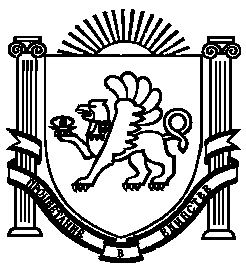 